Муниципальное автономное дошкольное образовательное учреждение«Детский сад №43 «Малыш»ПРОЕКТВО ВТОРОЙ МЛАДШЕЙ ГРУППЕ           «Зелёный лучок»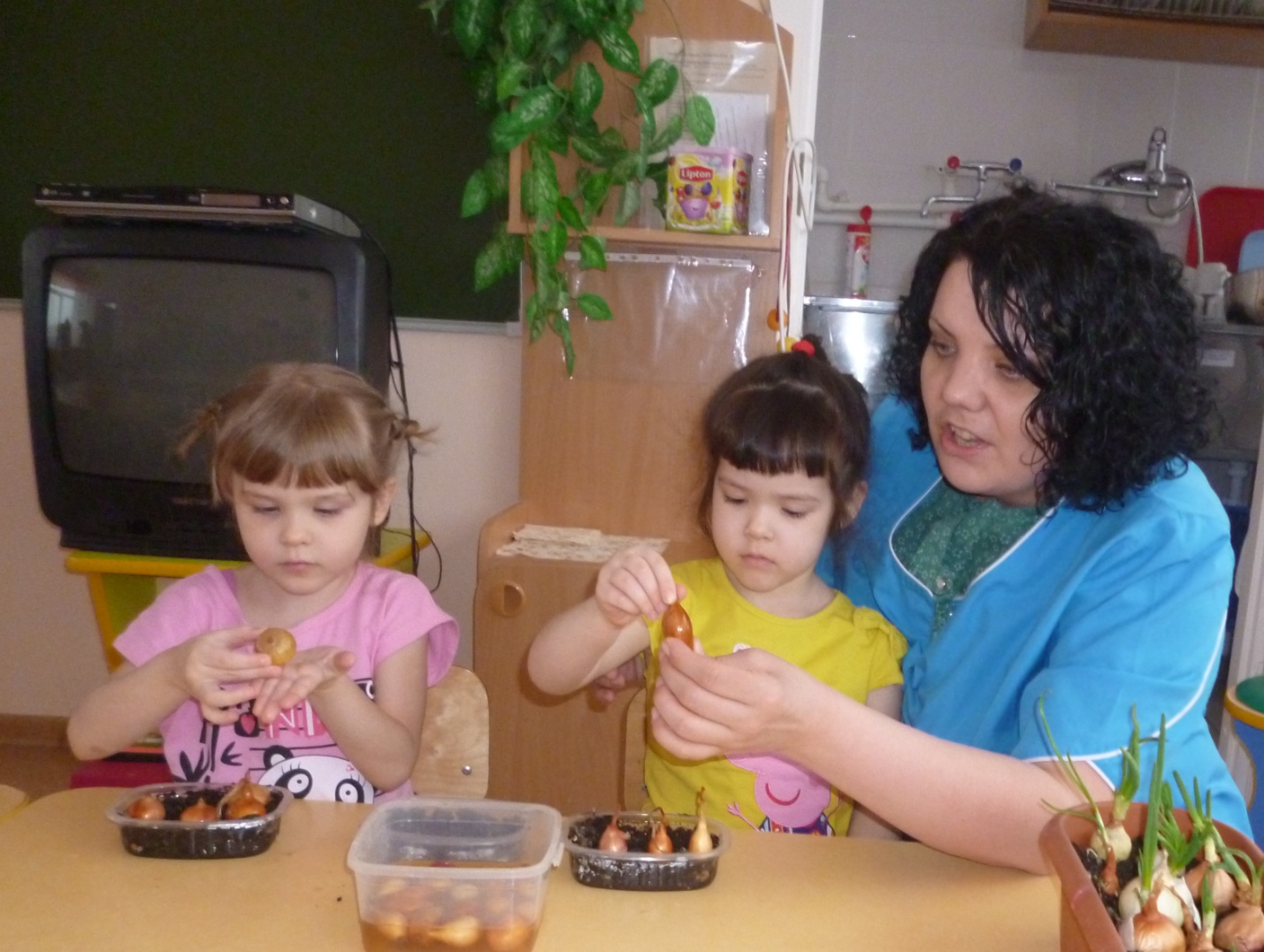                                    Воспитатель 9 группы:Таушканова  Любовь Васильевна 2017 годПроект: «Зелёный лучок»Вид проекта: краткосрочный, практико-ориентированный проект. 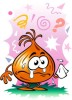 Продолжительность проекта: 3 недели.Участники проекта: дети  2 младшей  группы, родители воспитанников, воспитатели, Составитель: Таушканова Любовь Васильевна  воспитатель группы №9 Предварительная работа: рассматривание луковицы; рассказ воспитателя о лечебных свойствах лука. Материал: луковицы, горшок с землей, стаканчики с водой, лопатки,  лейка.Мы рассмотрели с детьми луковицы. Обратили внимание на сухие чешуйки, старые  корни, плотность луковицы. Обсудили с детьми условия, при которых из них будет расти зеленый лук. Актуальность проблемы: Не секрет, что дети дошкольного возраста по природе своей исследователи. Неутолимая жажда новых впечатлений, любознательность, постоянное стремление экспериментировать, самостоятельно искать новые сведения о мире, традиционно рассматриваются как важнейшие черты детского поведения. Исследовательская, поисковая активность – естественное состояние ребенка, он настроен на познание мира. Исследовать, открывать, изучать – значит сделать шаг в неизведанное и непознанное.Тема разработанного проекта выбрана с учетом возрастных особенностей детей старшего дошкольного возраста и объема информации, которая может быть ими воспринята. Этот детский исследовательский проект ориентирован на приобретение детьми опыта собственной опытно-исследовательской деятельности, осознание детьми своих интересов, формирование умений их реализовывать, приобретение и применение детьми новых знаний в жизни.  Цель проекта: создание условий для развития познавательных и творческих способностей детей в процессе реализации образовательного проекта «Зелёный лучок».Задачи проекта:1. расширить знания детей о том, как создать мини-огород;2. учить детей ежедневно ухаживать за луковицами в комнатных условиях;3. формировать представления детей о строении почвы;4. формировать представления детей о необходимости света, тепла, влаги, почвы для роста луковиц, делать выводы;5. фиксировать представления детей об изменениях роста луковиц в стакане воды и в контейнере с почвой, сравнивать, анализировать.6. развивать коммуникативные навыки;7. формировать навыки исследовательской  деятельности, инициативность;8. активизировать внимание, память, обогащение словарного запаса, развивать речь.Проектная идея: Создать в группе детского сада огород для посадки лука и наблюдения за его ростом.Предполагаемый результат: 1. дети научатся сажать и ухаживать за луком и познакомятся с условиями их содержания;2. дети научатся подмечать пользу и красоту зеленого лука зимой;3. у детей сформируется знания и представления о строении почвы, о росте зеленого лука в комнатных условиях и в контейнере с почвой, и в стакане с водой;4. дети научатся видеть результаты своего труда и рассказывать о своей деятельности.Подготовительный (организационный) этап:1. поисковая работа по подбору иллюстративного материала и фотографий по теме «Лук. Почва»;2. рассматривание иллюстраций о слоях почвы;3. рассматривание натуральных слоев почвы, дать детям потрогать, понюхать;4. чтение адаптированной литературы об овощах;5. беседа «Лук от семи недуг», «Как наш овощ помогает»;6. дидактические игры «Что лишнее?», «Узнай по вкусу», «Узнай на ощупь», «ОТ какого овоща эта часть», «Собери картинку»;7. составление и решение кроссворда об овощах;8. родительское собрание «Участвуем в проекте «Зеленый лучок на подоконнике»;9. предложить родителям приобрести для проведения проекта контейнеры, землю, луковицы для посадки;10. домашние задания: просмотр и обсуждения мультфильма «Лунтик. Лук», выращивание дома на подоконнике зеленого лука, составление рассказов о том, как сажали и ухаживали за луком в домашних условиях, расширение представлений об употреблении зеленого лука в пищу;11. разбивка грядок на подоконнике;12. изготовление табличек-указателей с названием лука.Практический (основной) этап1. «Растительный мир», «Посадка лука», «Витамины для детей» (познание);2. «Строение лука», «Условия, необходимые для роста лука», «Размножение, рост, развитие зеленого лука» (познавательно-исследовательская деятельность);3. Зарисовка в дневниках наблюдений о росте лука (творчество);4. Составление рассказов о луке «Как лучок появился на грядке», «Зеленый доктор» (коммуникация);5. Беседы «Полезная пища» (здоровье);6. Создание книги «Лучок – золотой бочок» (совместная деятельность детей, родителей и воспитателей);7. Игровые упражнения «Кто быстрей посадит лук», «Собираем урожай» (физическая культура).Заключительный (диагностический) этап – подведение итогов реализации проекта:1. Оформление выставки детей «Зеленый лучок из природного материала»;2. Оформление выставки совместной деятельности детей и родителей «Лучок – золотой бочок»;3. Оформление стенгазеты для родителей «Лук от семи недуг»;4. Приготовление салата из лука и других овощей;5. Представление книги «Лучок – золотой бочок»;6. Презентация видеофильма «Зеленый лучок на подоконнике»;7. Развлечение «Праздник лука».«Растительный мир», «Посадка лука»« Посадка лука 1 неделя »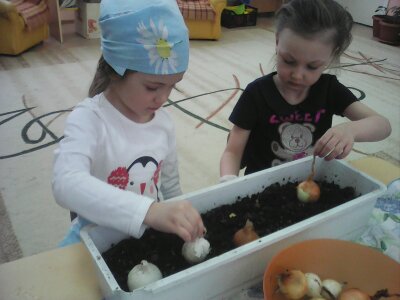 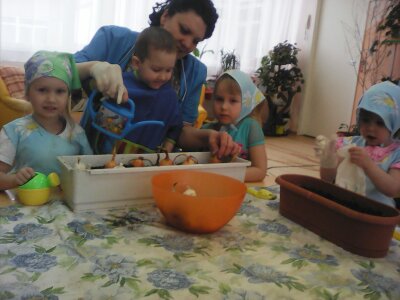 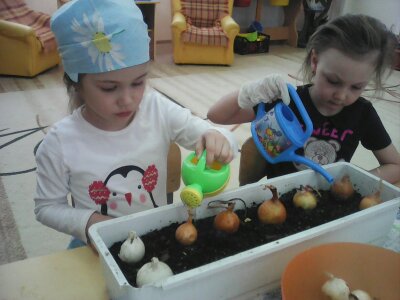 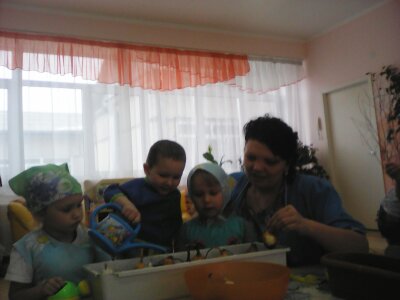 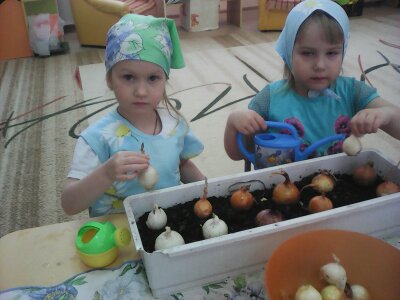 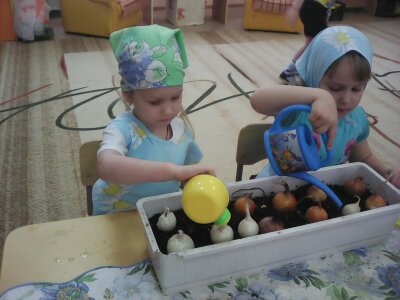 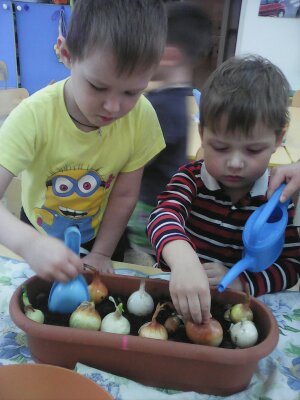 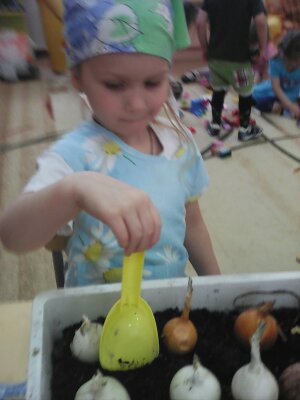 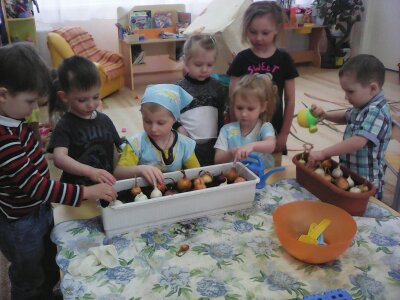 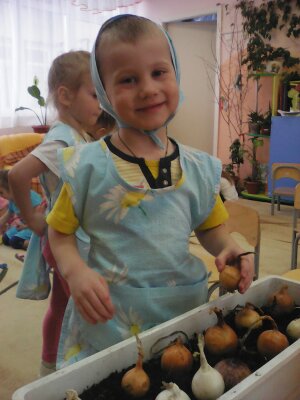 «Лучок – золотой бочок»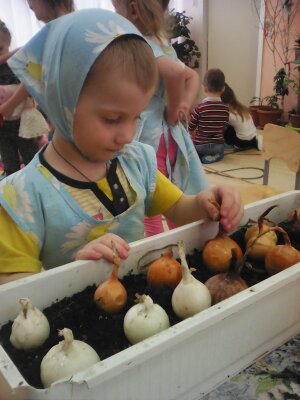 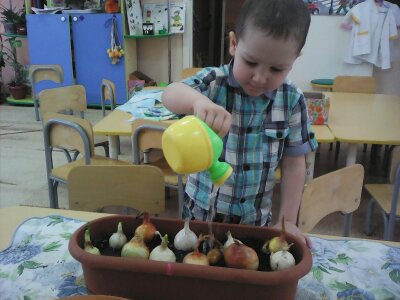 « мир лука»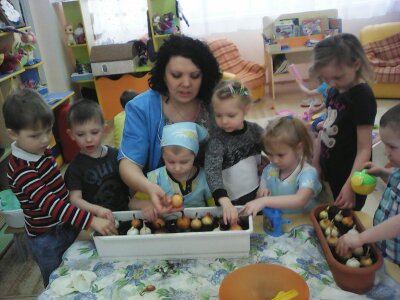 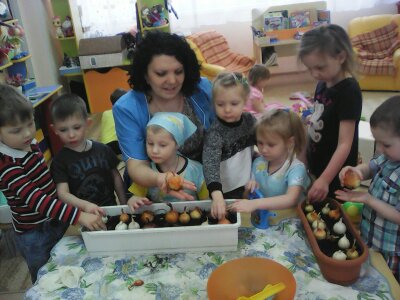 « Как правильно ухаживать за луком»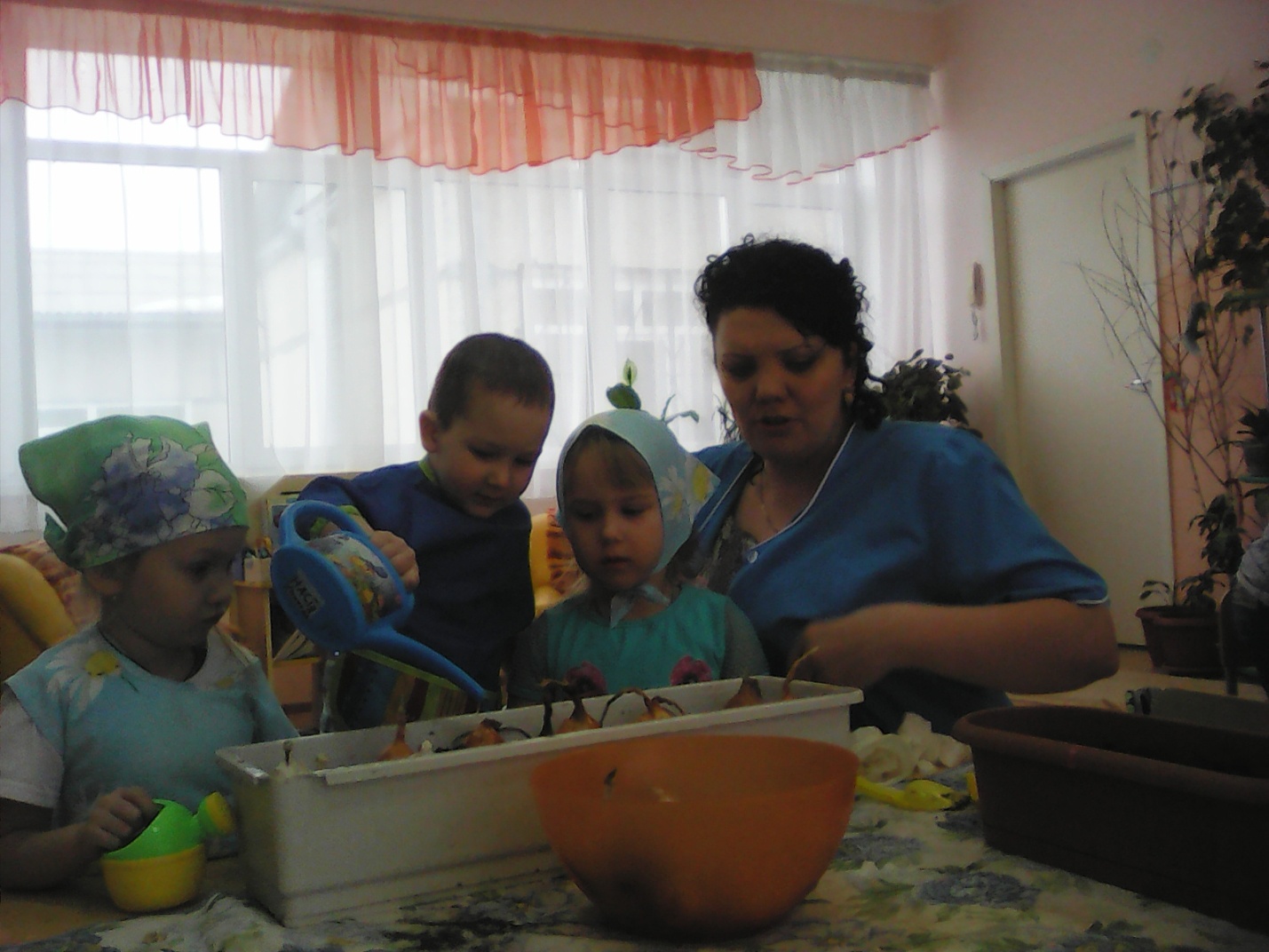 «Лучок – золотой бочок»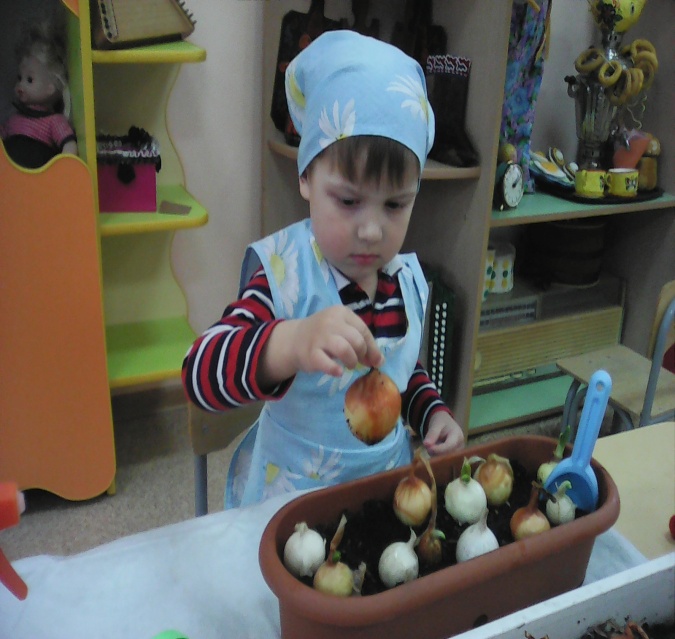 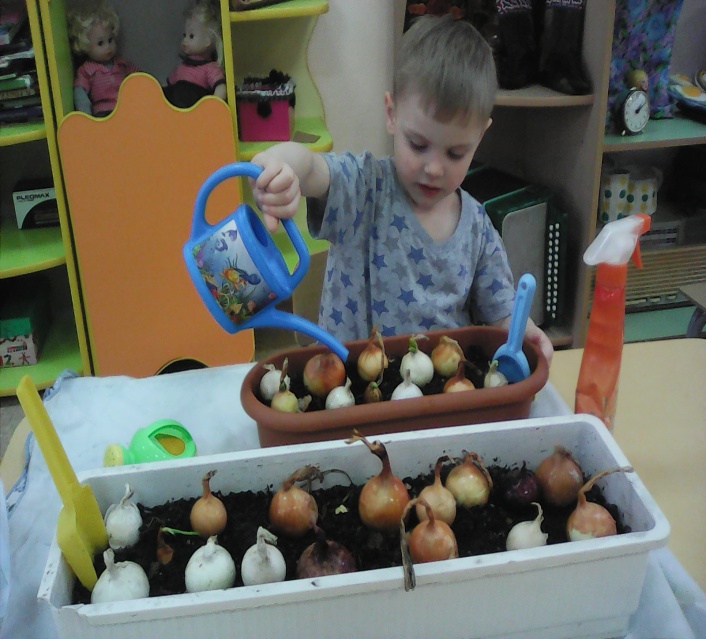 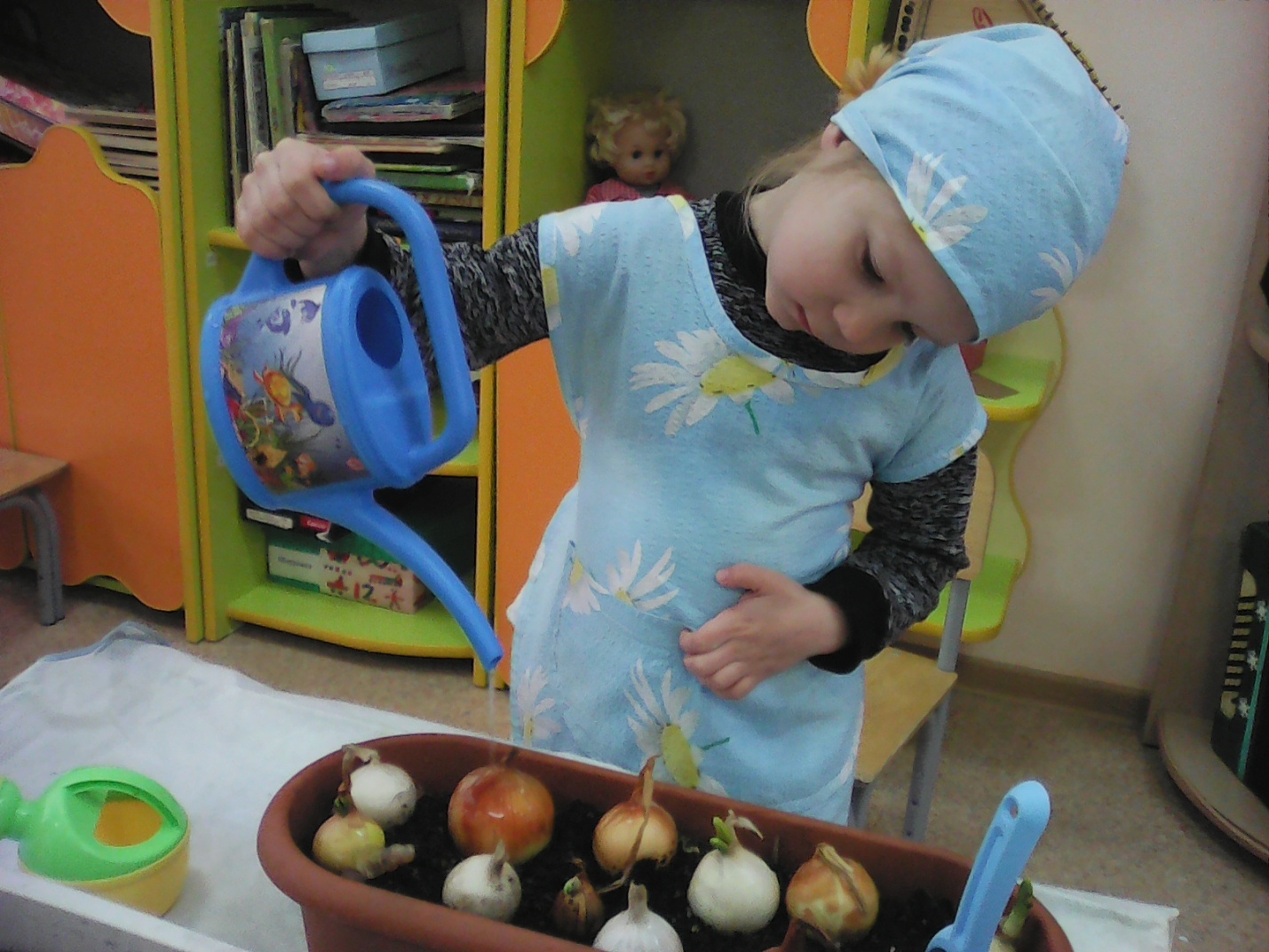  «Посадка севка»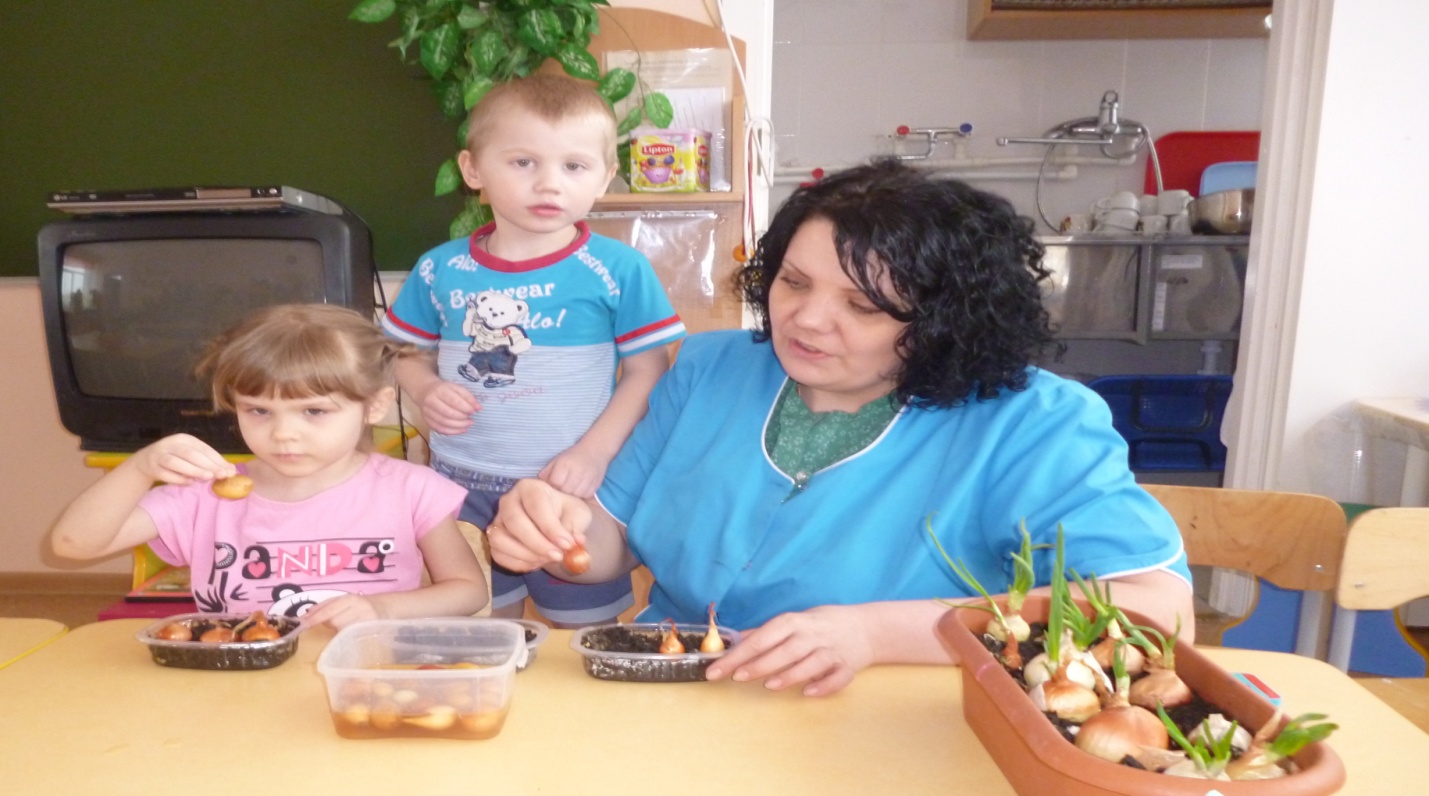 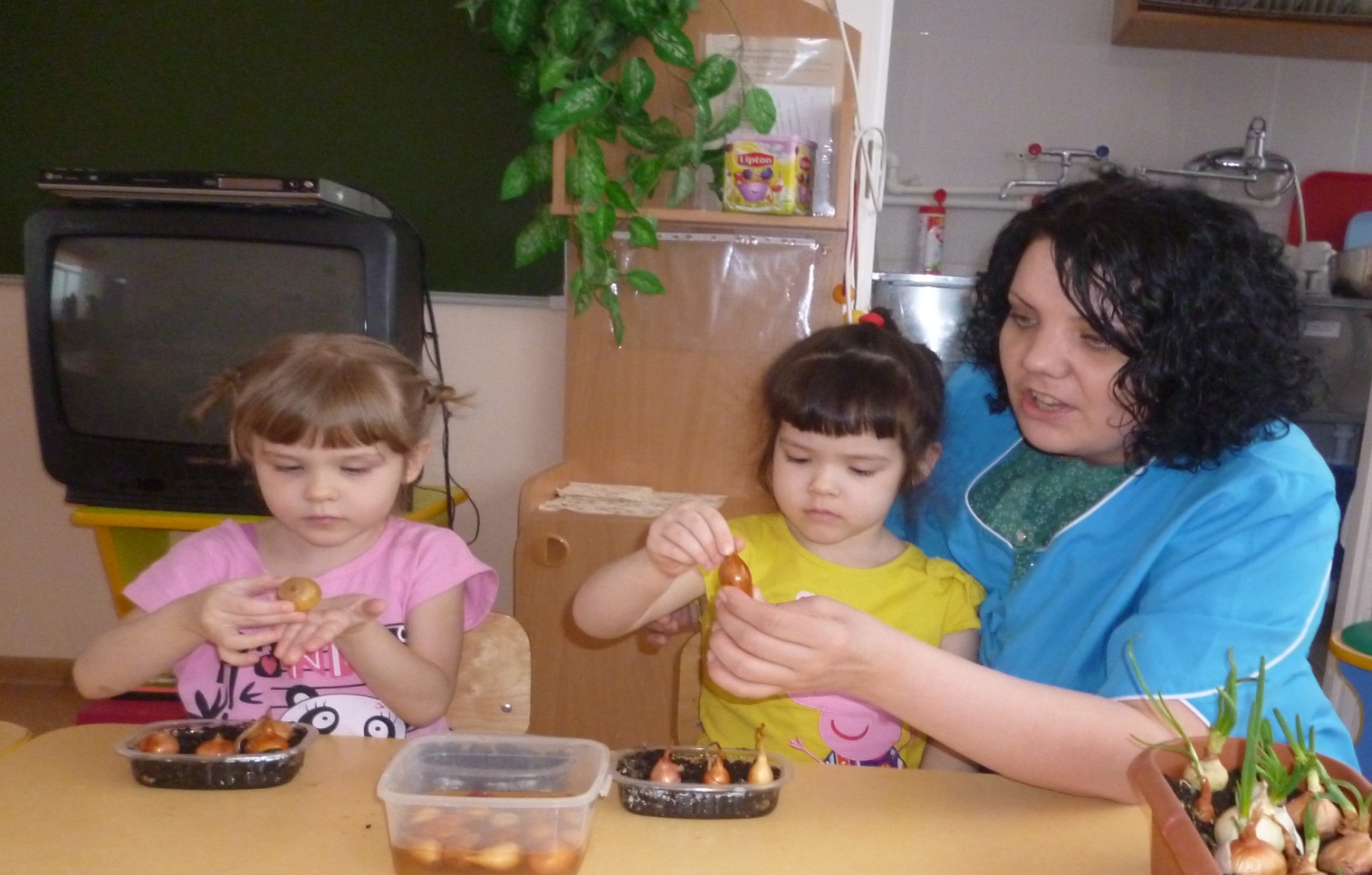 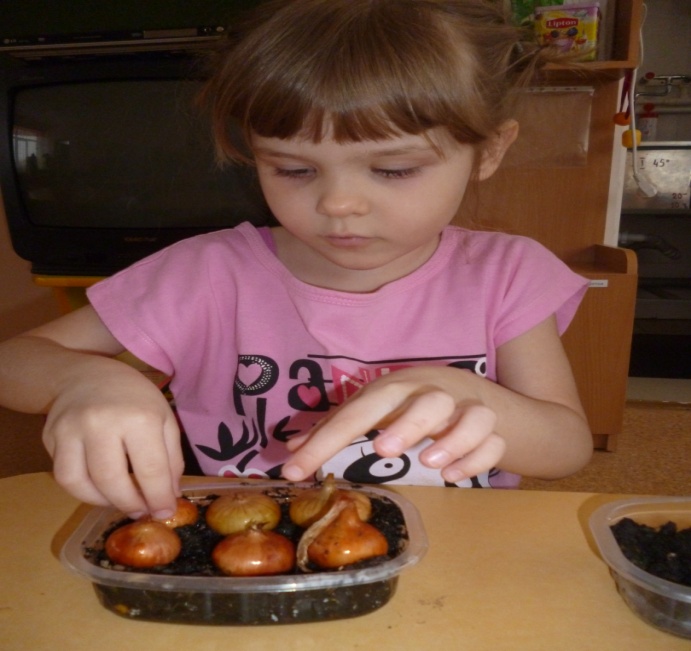 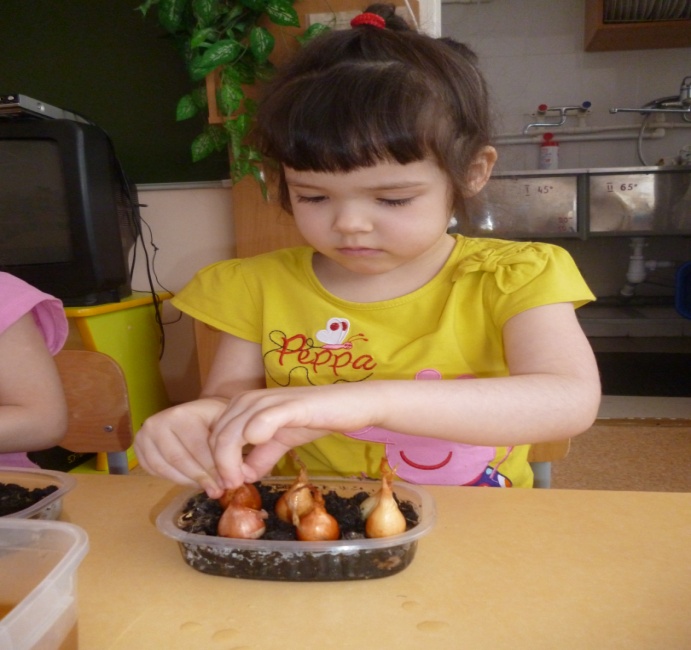 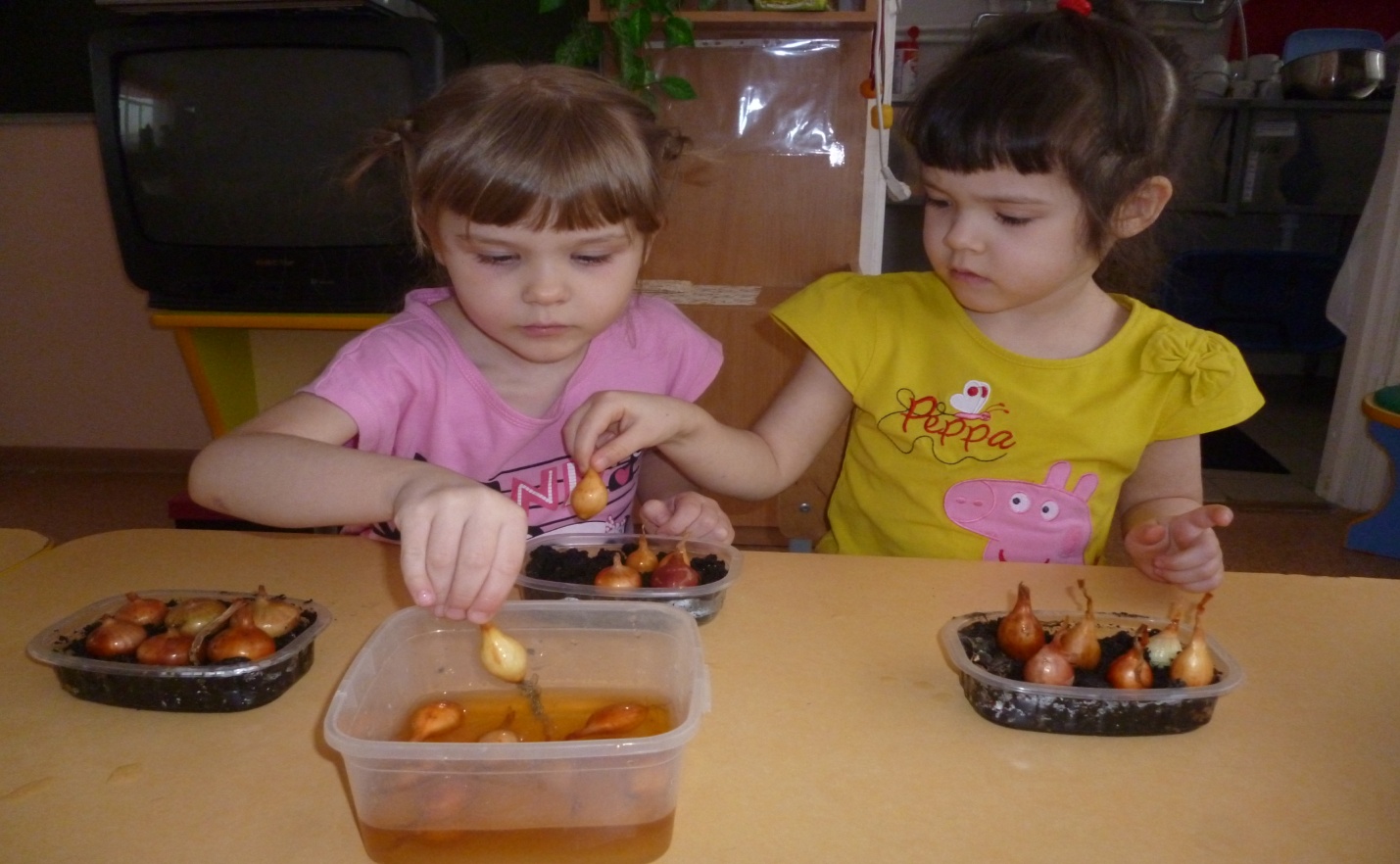 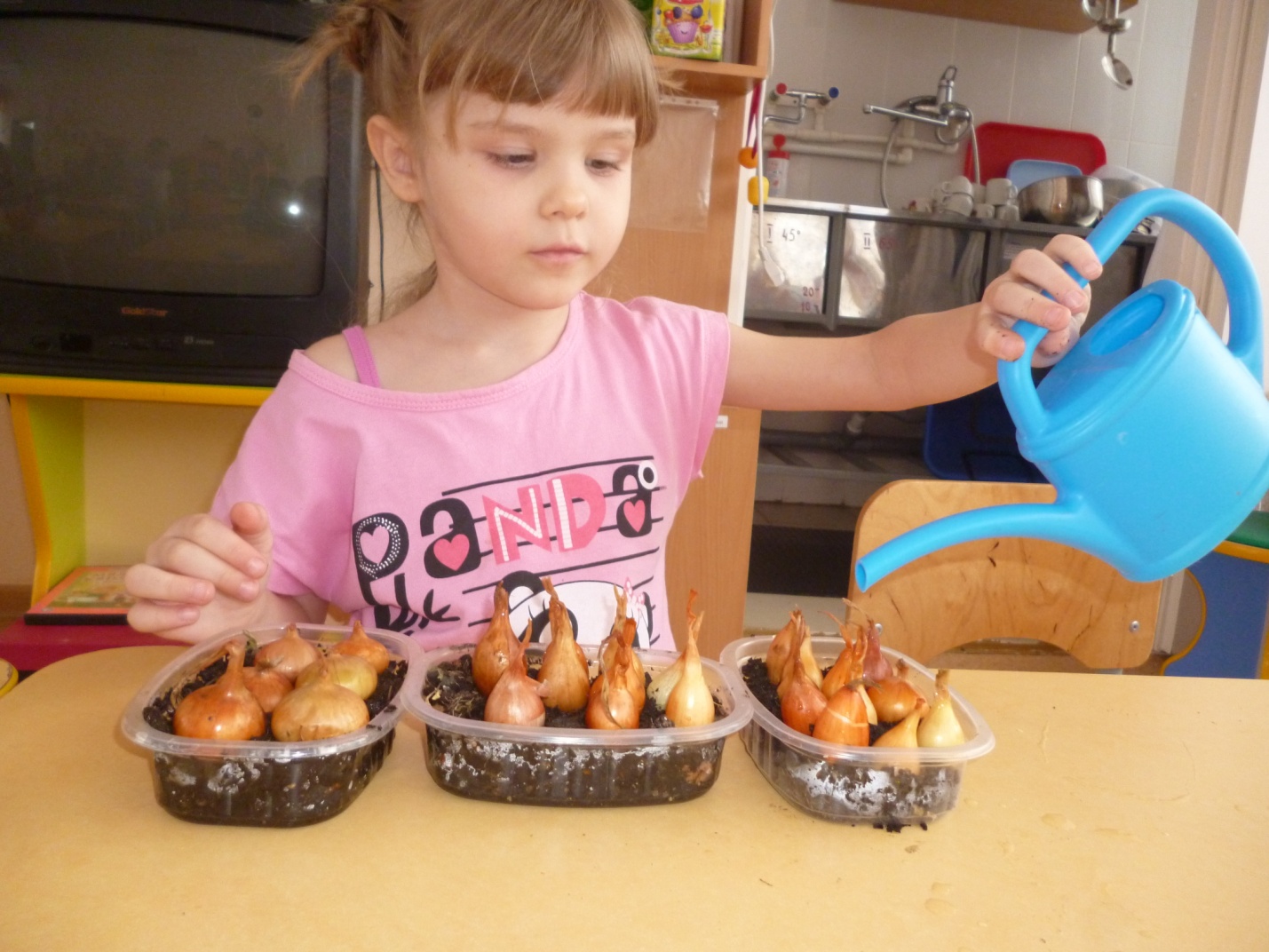  « Такой разный лук» , «Лук от семи недуг»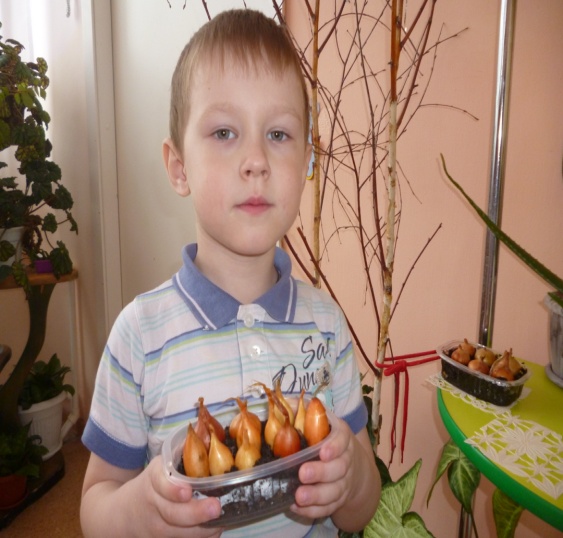 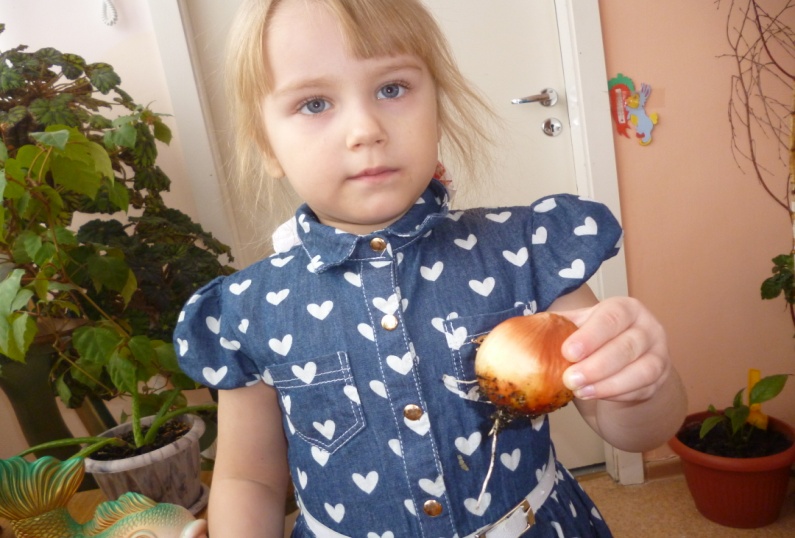 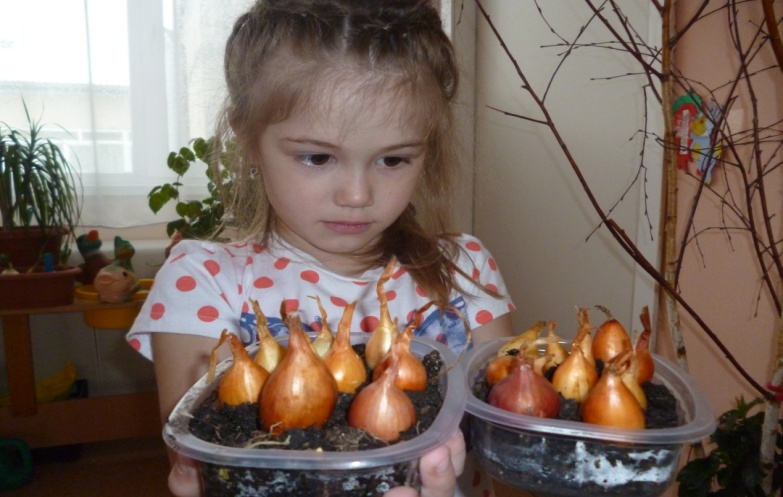 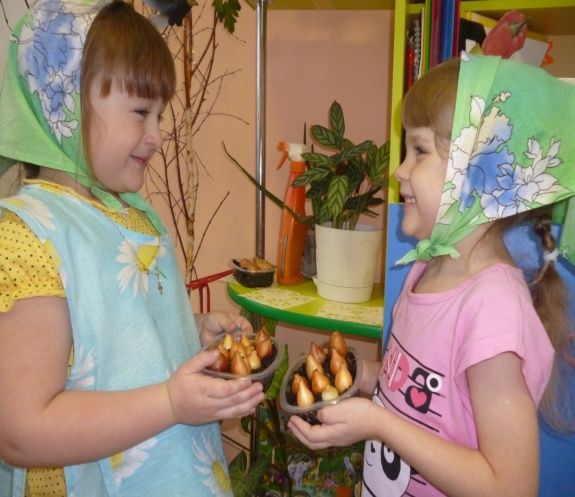 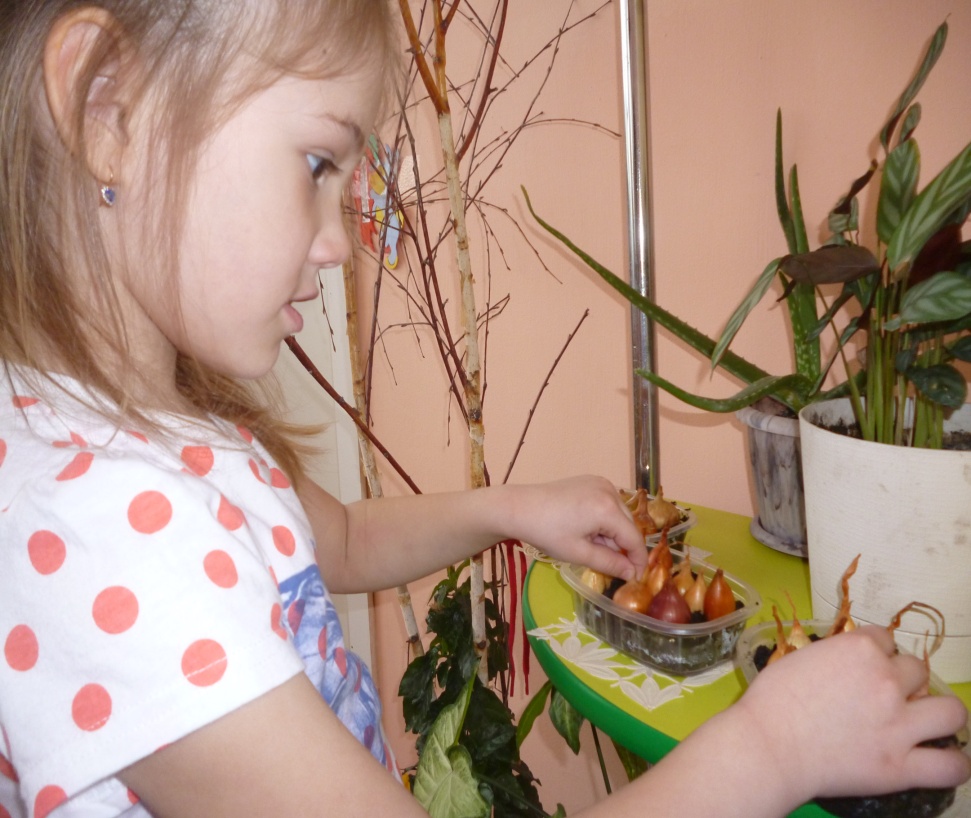 « Наблюдение за луком  2 неделя»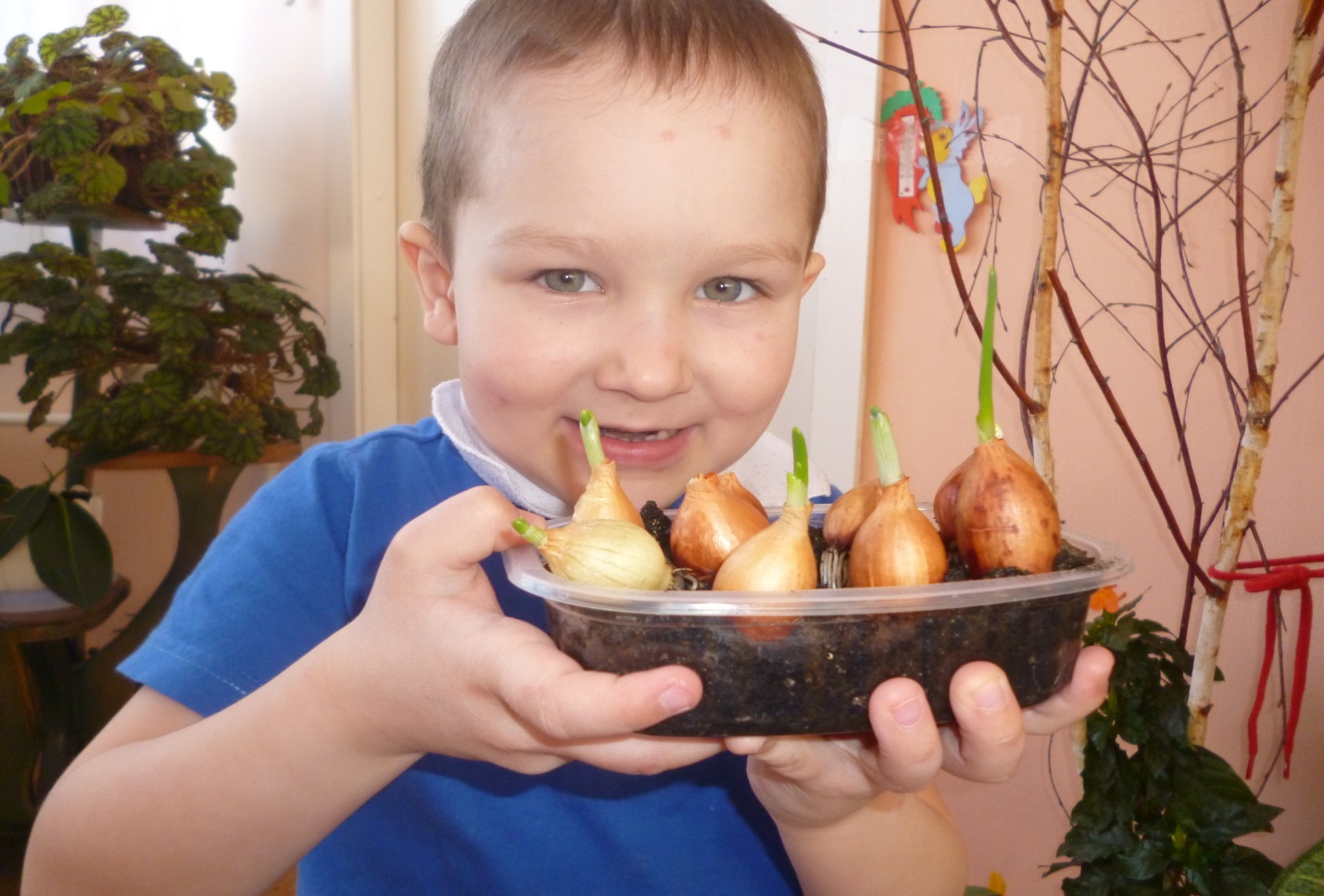 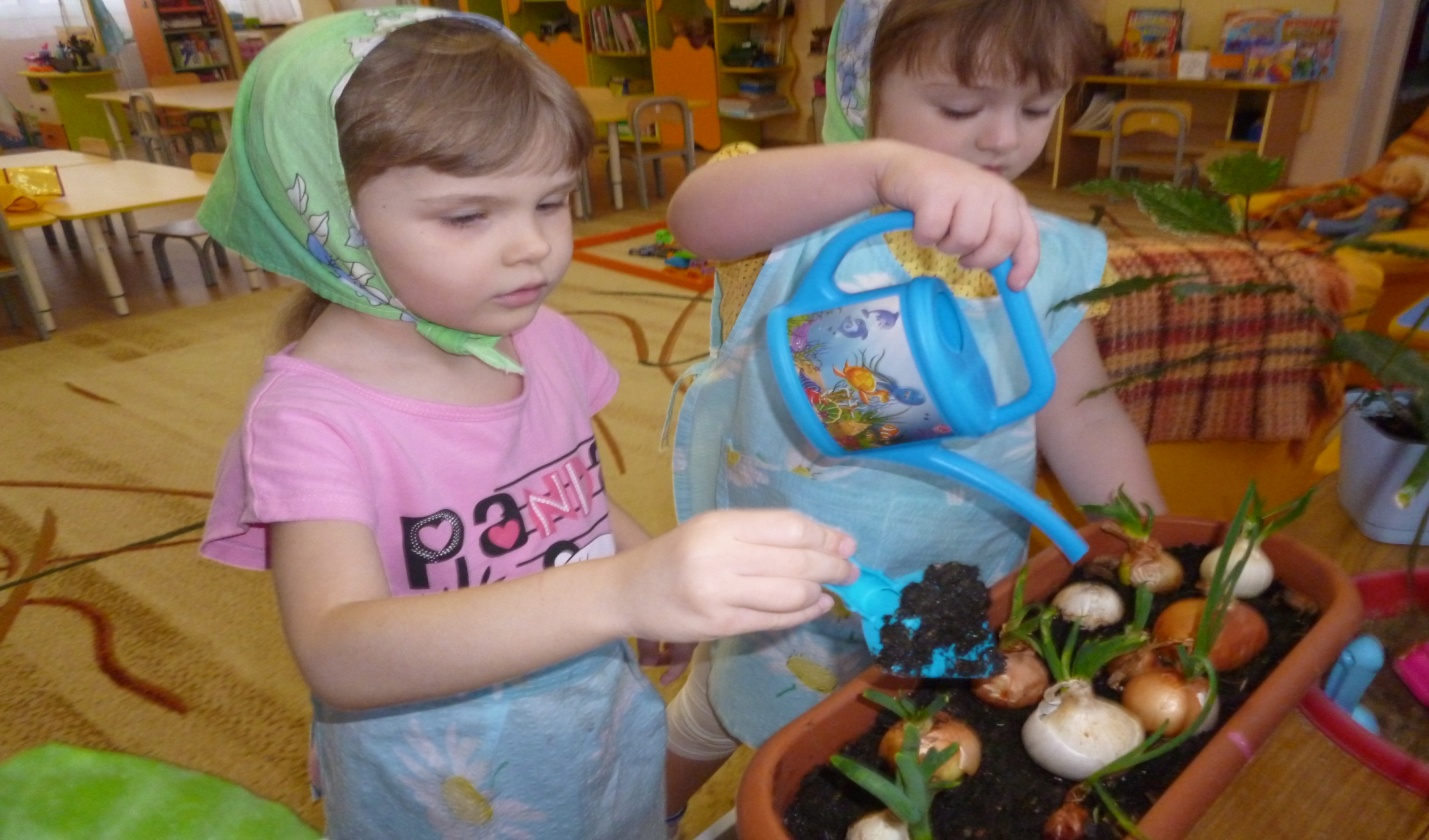 « Наш веселый лучок»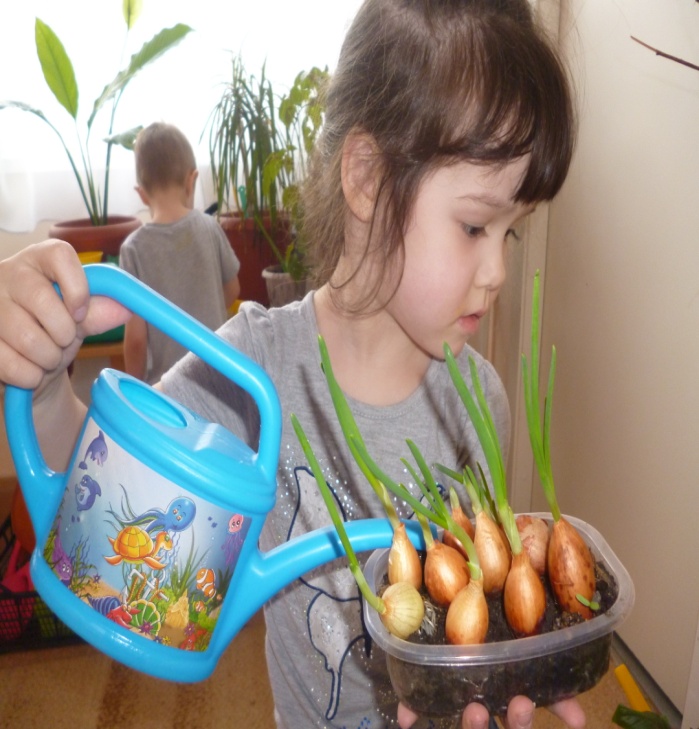 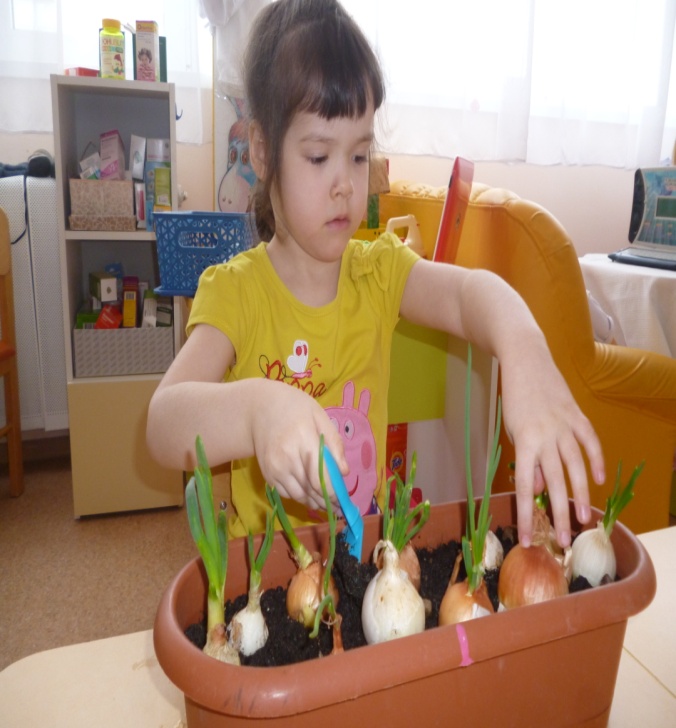 «Строение лука», «Условия, необходимые для роста лука», «Размножение, рост, развитие зеленого лука» (познавательно-исследовательская деятельность);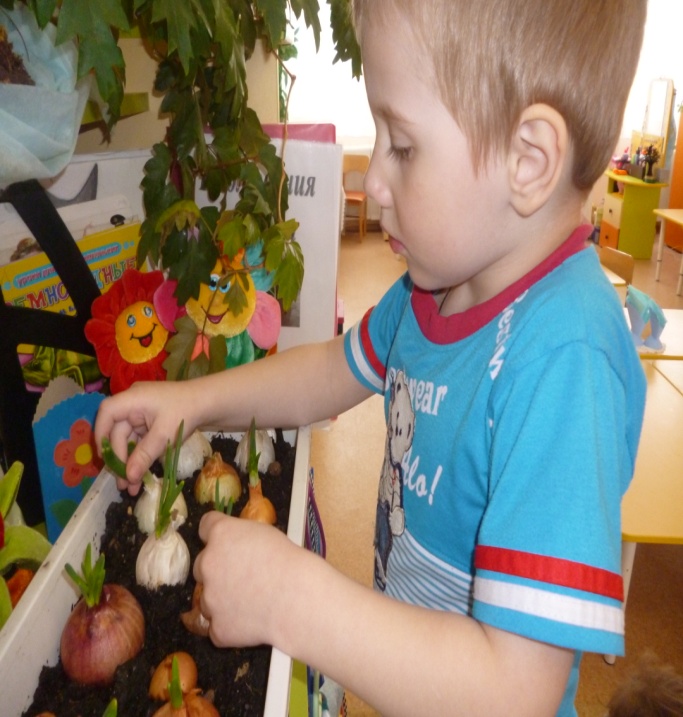 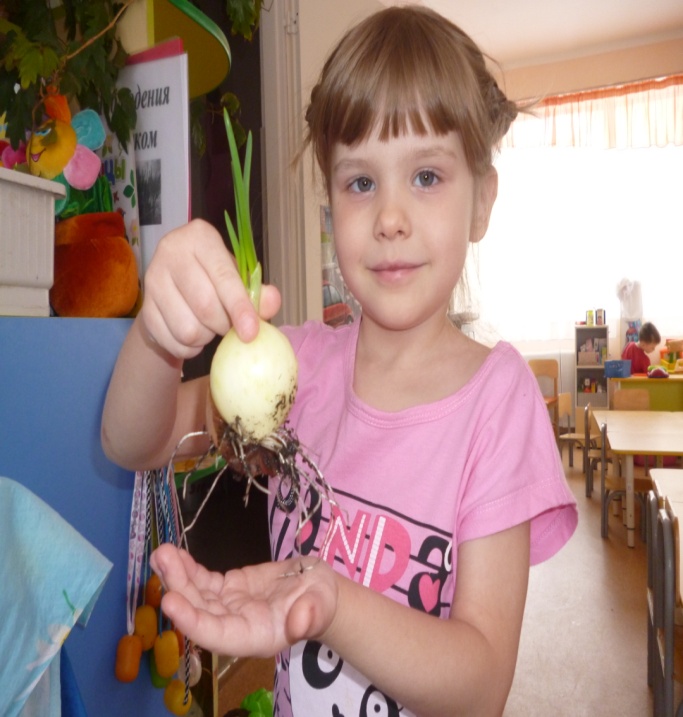 « Наблюдение за луком 3 неделя»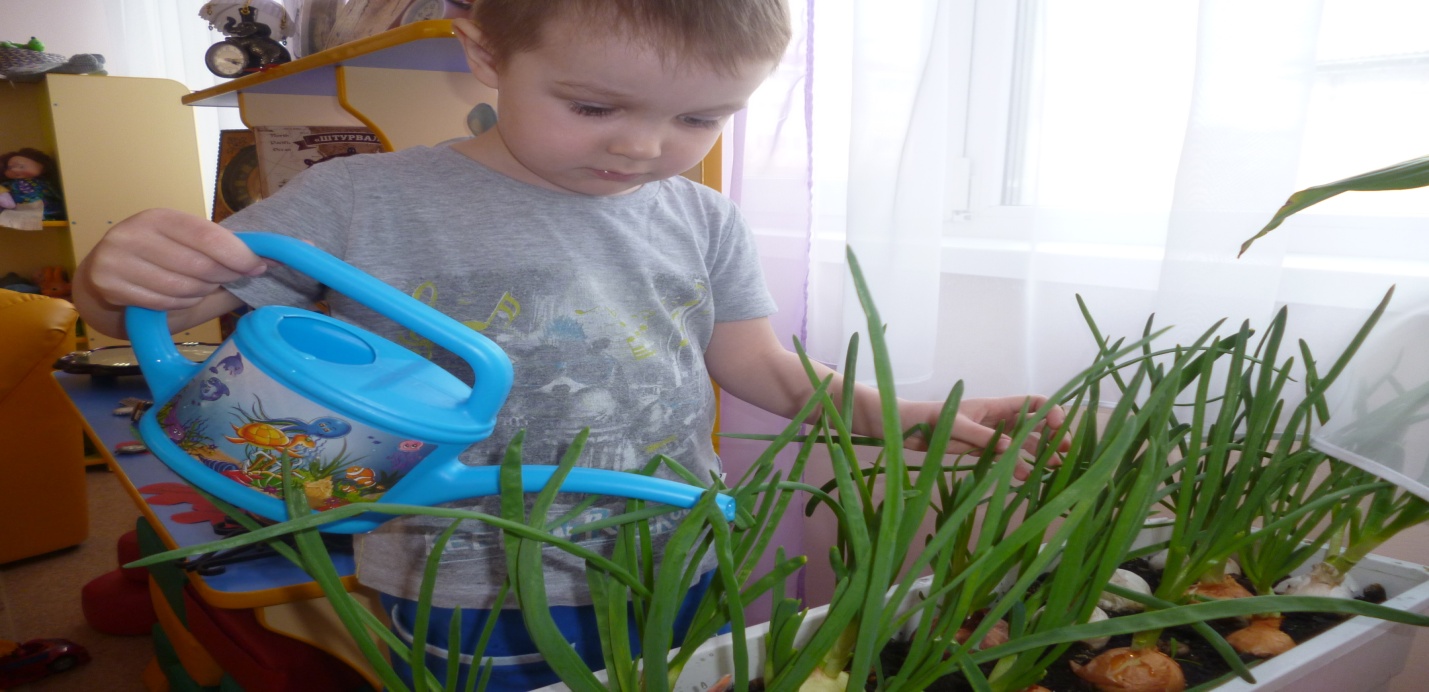 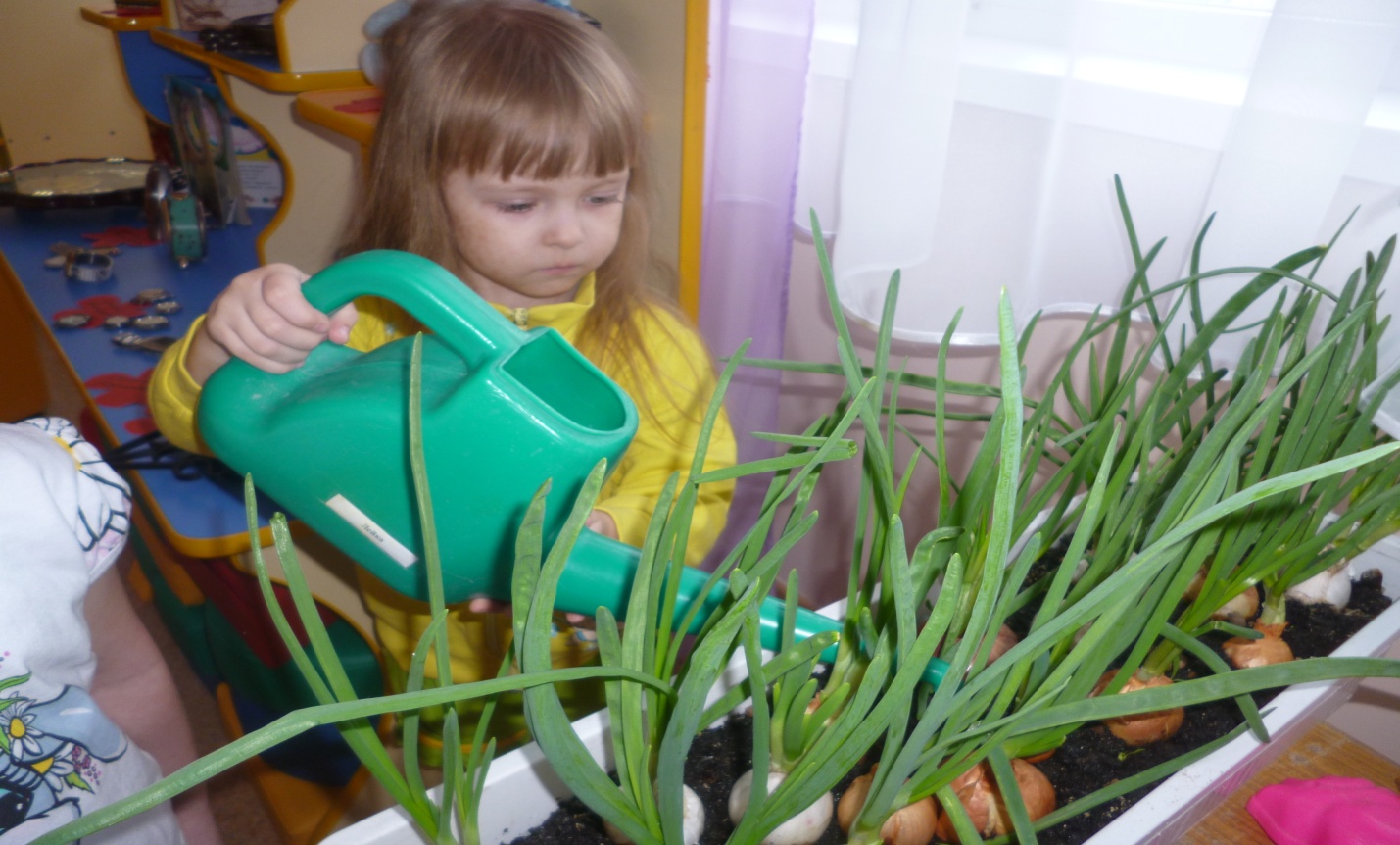 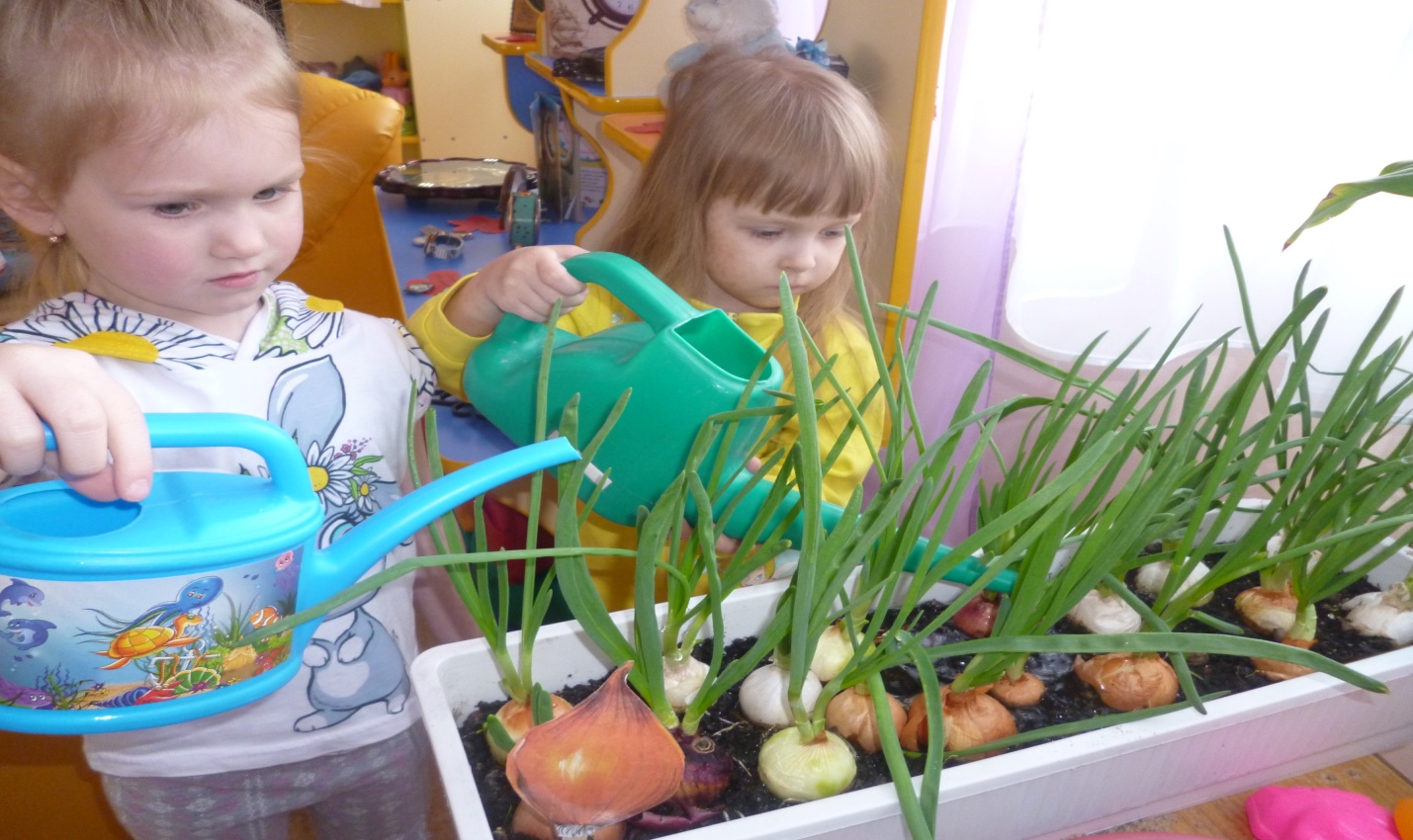 Зарисовка в дневниках наблюдений о росте лука (творчество) « Рисуем лук» 1 неделя» Рисунок Вика П.                                                                  Рисунок Дима Р.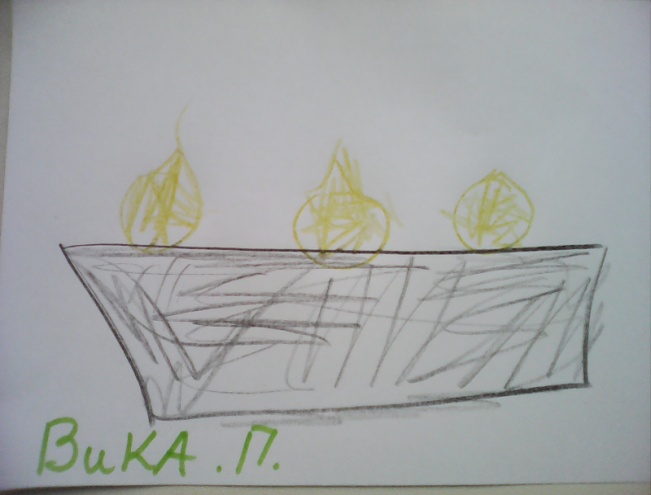 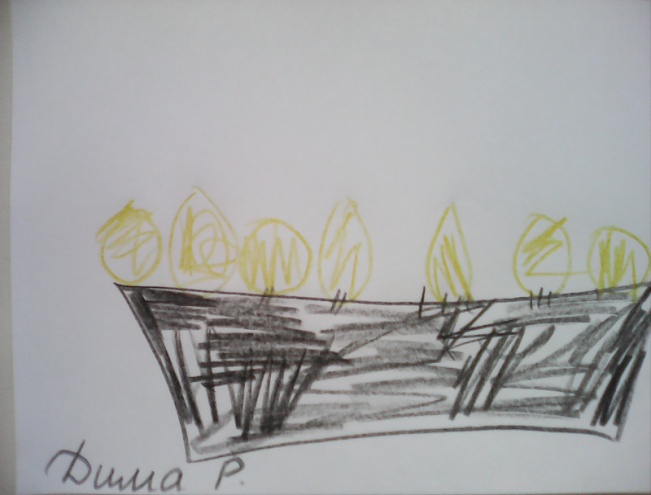  « Рисунок 2 неделя»Рисунок Саши П.                                                                    Рисунок Ани П. 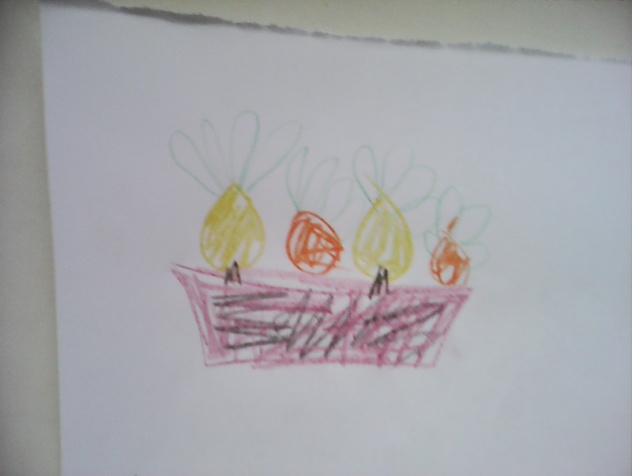 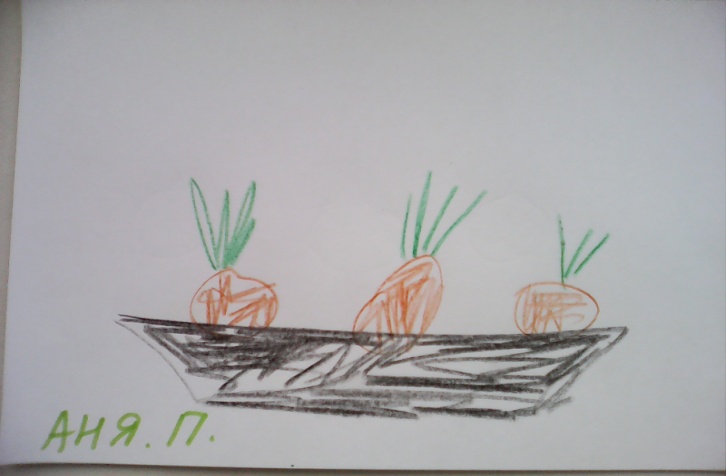 Рисунок  Уля К.                                                                                Рисунок Анна П.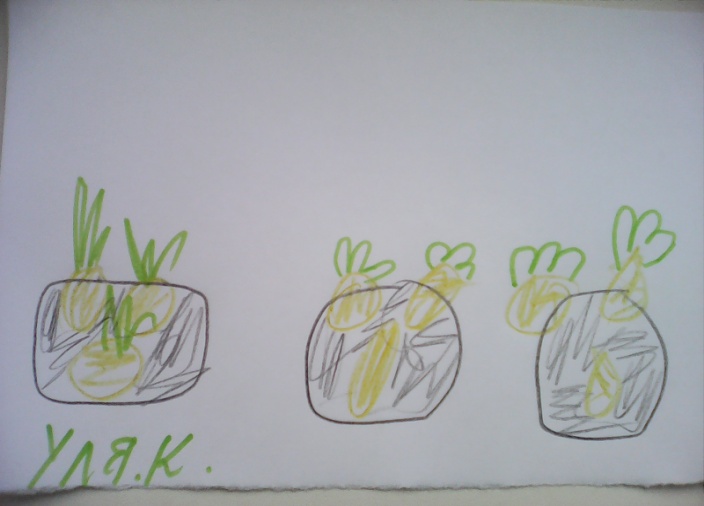 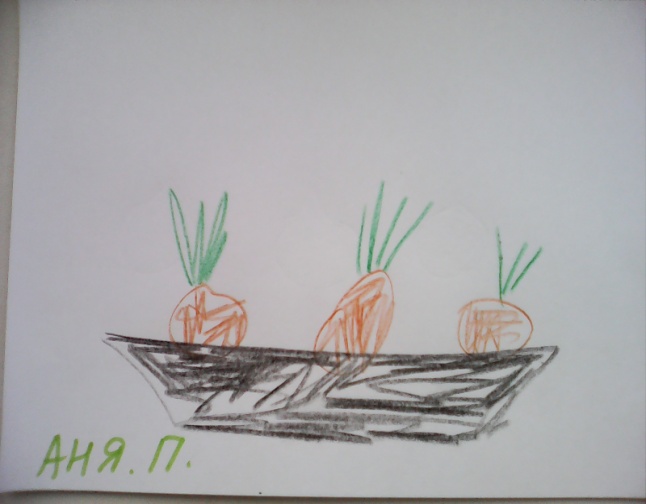 « Рисунок 3 неделя»Рисунок  Настя К.                                                          Рисунок Данил А.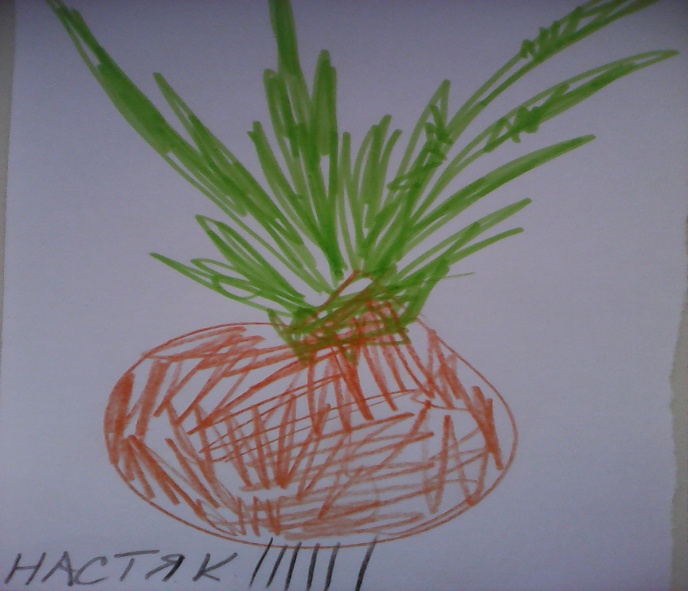 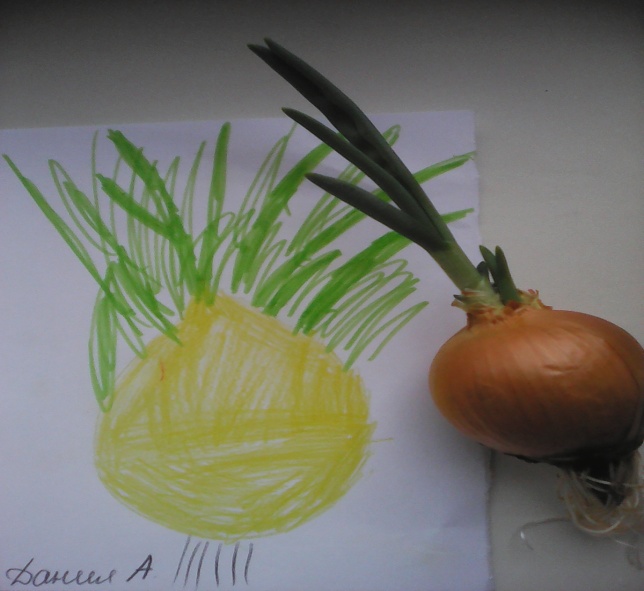 